Implementing the EYFS Reforms Reflective Questions for Pre-Reception                                                                                                                                                                     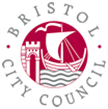 Statutory Framework How will we ensure all staff, including leaders, have time to read, understand and discuss the new statutory requirements, and the non-statutory documents?How do we ensure that the overarching principles, the Unique Child, Positive Relationships and Enabling Environments are reflected in our provision for learning and development?  How confident is our team in developing learning environments in response to children’s needs and interests?How might we develop skilled adult/child interactions as part of everyday practice?How are the requirements of the educational programmes reflected in our provision?What are the implications for staff CPD of the revised educational programmes?Changes to Educational ProgrammesHow do we ensure our provision and practice is inclusive for all children to make excellent progress and achieve well?How confident are we about our team's understanding of developing self-regulation in young children?How confident is our team about supporting the building blocks of early mathematics in order for children to excel?How do we ensure that we are providing stretch and challenge for children who need it?Assessment How will we know if a child is at the expected level of development and what will support making best-fit judgements?How does our formative assessment reflect and support responding to children’s interests and achievements?How does observation and documentation of children’s learning support formative assessment? How can we ensure that moderation between practitioners and settings still takes place?How well do our assessment tools support children’s learning?